Департамент образования города МосквыГосударственное бюджетное общеобразовательное учреждение «Школа № 2109» (ГБОУ Школа № 2109)_________________________________________________________________________________117148, г. Москва, ул. Маршала Савицкого, д. 6 к.4			  	   Тел./факс (499) 232-11-18сайт: sch2109.mskobr.ruэл. почта: 2109@edu.mos.ruПрограмма городского методического объединения«Преемственность дошкольного и начального уровней образования. Формирование системы универсальных учебных действий – приоритет непрерывного образования»Дата проведения: 26 апреля 2018 года в 9.30Место проведения: дошкольный корпус "Подсолнух", ул. Маршала Савицкого, дом 149.00-9.30  Встреча, регистрация (холл 1-го этажа).9.30-09.40 "Сущность преемственности уровней  дошкольного и начального общего образования".Заместитель директора Мария Юрьевна Трубицина9.40-09.50 "Реализация плана преемственности ступеней дошкольного и начального общего образования ГБОУ Школы № 2109"Старший методист Наталья Ивановна Тулина9.50-10.20 - "Формирование системы универсальных учебных действий в НОД" (практический показ НОД)Воспитатель Елена Игоревна Хижнякова10.20-10.50 - "Подготовка детей к обучению в школе как развитие комплексной системы показателей интеллектуального, физического и психологического развития дошкольника" (практический показ НОД)Воспитатель Надежда Михайловна Гольда10.50-11.00Проблемы адаптации первоклассников к обучению в школе и пути их решения (из опыта работы учителя начальных классов).Учитель начальных классов Елена Игоревна Рябинина11.00 - 11.15  "Проектная деятельность дошкольников в системе работы по подготовке детей к обучению в школе. Презентация проектов «Школа будущего» и «Письмо школьнику"Воспитатель Алевтина Николаевна Быкова11.15-11.30  - Обмен мнениями.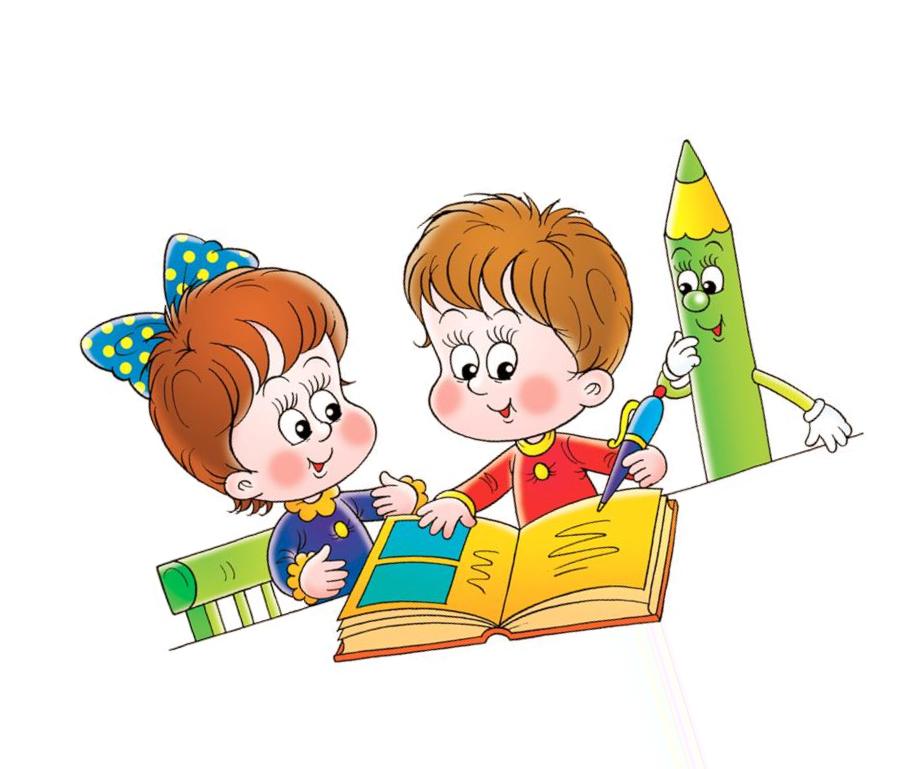 